Datos personalesNombre y apellido: Gastón Nehuen Herrera	Ciudad/Provincia:  Guaymallén, Mendozae-mail: gk_lostordos@hotmail.comInstagram: 3dcondor WhatsApp: 2613024977Sitio web (opcional):Ficha técnicaLa siguiente ficha será completada una por cada pieza del proyecto, siendo el total de fichas presentadas 5.Clasificación: Adaptación.Diseño Universal o Adaptación (especificar orientación)¿Qué aportes didácticos brinda esta pieza a la temática? Enumerar y fundamentarConjunto de adaptaciones para cepillos de mango recto, de fácil armado.Diferentes modelos para intentar abarcar lo máximo posible las condiciones físicas o psíquicas que alteren el desempeño motriz del individuo.Diferentes tamaños y diseños ergonómicos. Nombre: Higiene dental inclusivaTamaño: Mango ergonómico:   alto (Z): 106 Mm
                                     ancho (X): 28 Mm                                                 grosor(Y):  45 MmArco para mango de cepillo: alto (Z): 25 Mm
                                                 ancho (X): 80 Mm                                                             grosor(Y):  38 MmDedal:  alto (Z):  34 Mm
              ancho (X): 29 Mm                          grosor(Y):  21 MmEncastrable: SIMango ergonómico: lleva encastre con el cepillo, utiliza presión mecánica gracias a una banda elástica.Arco para mango de cepillo: utiliza encastre por presión entre ambas partes impresas y el mango del cepillo por el uso de bandas elásticasDedal: por presión mecánica del cabezal del cepillo con el dedal se provoca la traba mecánica que impide su expulsión fácilmente.Si es encastrable cuantas piezas incluye:Mango ergonómico :1Arco para mango de cepillo: 2Dedal: 1Parámetros:Altura de capa: 0.28Relleno: 10%Material: PLASoportes: NOORIENTACIÓN DE IMPRESIÓN: para los 3 modelos se recomienda imprimir en la posición que se cargan los archivos.Impresora utilizada: CR 10 SMART / Ender 3 proTiempo aproximado: Mango ergonómico: 2Hrs, 28 minutosArco para mango de cepillo: 1 Hr, 32 minutosDedal: 40 minutosPalabras Clave: Higiene - Higiene dental – Cepillado – dientes - cepillo de dientes – adaptación - mango de cepillo - ergonomía.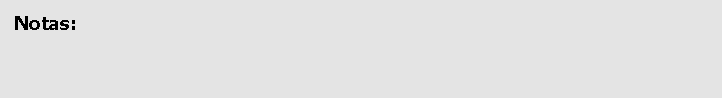  NOTAS:  estas adaptaciones buscan devolver la autonomía al individuo que posea una limitación del movimiento de sus manos o vea disminuida su motricidad fina, por lo tanto, cuenta con varias adaptaciones para abarcar su caso.